Complaint/Appeal Report Form FM110Complaint/Appeal Register FM111ReferencesAccess, Equity & Fairness Policy forms part of Learning and Assessment Guidelines POL01Student Handbook FM172Student Support Services Policy forms part of Learning and Assessment Guidelines POL025Complaint Policy POL020Privacy Policy POL026Children’s Protection Policy POL032PurposeThis policy is to ensure that Skills Lab stakeholders and in particular Students are aware of the Appeals Process and the rights and responsibilities afforded to everyone.It provides guidance and direction regarding legislative and Skills Lab requirements in the management of the Appeals Process.ScopeThis policy encompasses:current and past students;student candidates;employees;contractors;suppliers and providers;regulatory authorities.This policy does not cover complaints.  Please refer Complaint ProcessDefinitionsSkills Lab Representative		For the purposes of the Appeal Process this will normally be the General Manager, Skills Lab or their delegate.Advocate		Individual who accompanies an appellant for the purposes of support throughout the process.  An advocate for the purposes of this policy does not include Legal Representation.Appeal		An appeal arises when a stakeholder is not satisfied with a decision taken by Skills Lab.  Appeal Event		Actual instance of decision that occurred for which the appeals being lodged. Appellant	Person or entity that lodges an appeal.Complaint/Appeal Committee		A number of persons nominated by the CEO to review decisions that an Appellant does not accept as satisfactory.Contractor		Individual or entity engaged by Skills Lab under contract to deliver specified work on its behalf who is not an employee as defined by the ATO e.g. Sessional trainer/assessor.Children’s Protection Officer	The Senior Trainer is the Children’s Protection Officer.  Their role is to provide and/or facilitate appropriate support services and protections for minor children.  Employee		Person employed by Skills Lab on a full or part time or casual basis as defined by the ATO.  Does not include Contractors.False Appeal		Fictitious appeal or one made intentionally without foundation or to cause detriment or mischief.  Knowingly lodging a false appeal. (without truth or foundation).Legal Representation		A lawyer or similar who is engaged by the appellant or Skills Lab to represent them in a formal and legal process which may be initiated if the appeal process including external mediation fails.Malicious Appeal		Fictitious appeal or one made intentionally without foundation or to cause detriment or mischief.  Knowingly lodging a false appeal (without truth or foundation).Mediation Event		Meeting, intervention or other event specifically designed and arranged with the goal of a satisfactory outcome. Minor Child	A child under the age of 18 years.Non Employee Stakeholder		Individual or Entity who is not legally employed by Skills Lab e.g. Supplier, Contractor, Regulatory Authority.Parties to the Appeal		All individuals and/or entities who are directly involved in lodging or investigating or mediating an appeal.Stakeholder		General term inclusive of any individual or entity with whom Skills Lab has a relationship including but not limited to employees, students, contractors and suppliers.Student Support Officer		The Senior Trainer is the Student Support Officer.  Their role is to provide and/or facilitate appropriate support services for students. Zero Tolerance		Skills Lab will not under any circumstances tolerate behaviours that breach the fundamental principles of access, equity and fairness.  Skills Lab will take action against any individual or group of individuals proven to have breached these principles and that action may be to the extent of termination of employment or contract or removal of students from hosting.PolicyIt is the policy of Skills Lab to manage its process in a fair and equitable manner that ensures all stakeholders are provided with a timely and transparent framework to lodge appeals.Skills Lab provides a process for advocacy, internal mediation and external independent mediation to resolve disputes and appeals.  A stakeholder and/or Skills Lab may nominate;an advocate to accompany, represent and support them oran external independent mediation process at any stage of the appeal process. GUIDING PRINCIPLES Confidentiality Only the parties directly involved in lodging or investigating or mediating an appeal will have access to information about the appeal. Discussion of the matter by parties to the appeal with other Skills Lab stakeholders, or other parties either internal or external is not permitted and will breach Australian Privacy Principles.  Such discussion may also hamper the effectiveness of the process. Impartiality All parties will be provided with equal opportunity for discussion and response.  No assumptions will be made and no action will be taken until all relevant information has been collected and considered.Skills Lab reserves the right to seek expert advice as to the appropriate action to be taken in regards to the outcome of an investigation. Stakeholders may have an advocate present throughout the process.Free from Repercussions No action will be taken against any individual or entity for lodging a bona fide appeal or assisting someone to lodge or manage a bona fide appeal.  Skills Lab will take all necessary steps to ensure that victimisation does not occur against anyone who lodges or is involved in a bona fide appeal. Skills Lab reserves the right to take appropriate action against an individual or entity that lodges a False or Malicious appeal, or knowingly lodges a false appeal.Timely & TransparentAll appeals will be dealt with as quickly and transparently as possible.Where the investigation and response to an appeal is anticipated to exceed 20 days Skills Lab will advise the appelant in writing.An abbreviated description of the appeals process is included in the Students Handbook and Students will be verbally informed of the appeals procedure as part of their induction process.ProcedureDocumentationThe process must:be documented at each step using the Complaint/Appeal Report Formensure that all parties sign and receive hardcopy of the record within 5 working days of the completion of each stepa copy is filed in line with Australian Privacy PrinciplesComplaint/Appeal Register is to be updated throughout and at the completion of the process.Appellant SupportIf for whatever reason the stakeholder is unable to undertake any of the following steps, they should speak with a senior staff member with whom they are most comfortable.NB: 	The stakeholder is encouraged, at any stage of the process, to invite an advocate or support person to participate. Skills Lab will provide assistance throughout the process.Minor ChildrenAll minor children should initially discuss an Appeal with a staff member they feel most comfortable with.  The staff member will advise the Children’s Support Officer who will proceed with the appeal.Where a minor child indicates that they wish to lodge an appeal their parent/guardian will be contacted prior to the process commencing and the process will be deemed to have commenced once the parent/guardian has been engaged in the process.Appeal ProcessThe process will be:Learning & Assessment AppealThe process for appeal for a learning or assessment decision made by Skills Lab is as follows:Appellant (person who is appealing the decision) lodges a verbal or written appeal to Skills Lab within twenty (20) days of the date of the decisionAn appeal in relation to a learning or assessment outcome should be directed to the Trainer/Assessor concernedThe Trainer/Assessor documents details of the appeal attaching the original appeal letter from the Appellant if providedWithin 5 working days of receipt of the appeal a meeting is arranged by Skills Lab, with the Appellant and Trainer/Assessor to discuss the Appellant’s concerns.  The discussion is recorded by the Skills Lab Trainer/Assessor and signed off by the Appellant.Within 5 working days of the meeting Skills Lab’s Trainer/Assessor informs the Appellant of their decision. The decision may be given verbally or in writing, however, a written notification must be provided to the Appellant within 5 working days of the verbal advice.If the Appellant is dissatisfied with the decision, they may make an appeal directly to the Senior Trainer.  This appeal must be in writing clearly stating the Appellant’s concerns.The Senior Trainer will meet with both the Trainer/Assessor and the Appellant within 5 working days of receiving the appeal notice. The meeting is to be documented.The Senior Trainer will advise the Trainer/Assessor and the Appellant within 5 working days of the meeting of their decision. In the case of an assessment appeal the Senior Trainer may determine:that a Student should be reassessed by an alternate assessorthat the original decision is correct and will standthat an adjustment to the original decision is warranted.If the Appellant is dissatisfied with the Senior Trainer’s decision they may appeal to the General Manager, Skills Lab in writing within 5 days.The General Manager, Skills Lab will meet with both the Senior Trainer and the Appellant within 5 working days of receiving the appeal notice. The meeting is to be documented.The General Manager, Skills Lab will advise the Senior Trainer and the Appellant within 5 working days of the meeting of the decision.If the Appellant remains dissatisfied with the process or the decision they may request referral to the Complaints/Appeals Committee.Complaints/Appeals Committee will meet with all parties within 5 working days of receipt of referral.Complaints/Appeals Committee will provide their decision in writing within 5 working days.If the Appellant remains dissatisfied with the process or the decision they may request than external mediator agreeable to all parties be engaged.  Skills Lab generally uses the services of Access OCAR Australia.Australia free call number:  1300 66 77 00contact:National Training Complaints Hotline on 13 38 73International Students only - Overseas Students Ombudsman 1300 362 072 in Australia and +61 2 6276 0111 from outside of Australia.Australian Skills Quality Authority (ASQA) via the online complaint form at  http://asqa.gov.au/forms.html#complaintforms SA Office of Consumer & Business Affairs (08) 8204 9777Victoria Consumer Affairs Victoria 1300 558 181WA Dept of Commerce 1300 304 054NSW Fair Trading Tel 13 32 20NT Consumer Affairs Tel: 08 8999 1999Tasmania Office of Fair Trading – Consumer Affairs & Fair Trading Tel: 03 6233 4567QLand Office of Fair Trading Tel: 13 74 68WorkSafe ACT
Website: 	www.worksafe.act.gov.au
Email: 	worksafe@act.gov.au
Telephone: 	(02) 6207 3000 WorkCover NSW
Website: 	www.workcover.nsw.gov.au
Telephone: 	13 10 50NT WorkSafe
Website: 	www.worksafe.nt.gov.au
Email: 	ntworksafe@nt.gov.au
Telephone: 	1800 019 115 Workplace Health and Safety Queensland, Office of Fair and Safe Work Queensland, Department of Justice and Attorney-General
Website: 	www.worksafe.qld.gov.au 
Telephone: 	1300 369 915 or (07) 3225 2000SafeWork SA
Website: 	www.safework.sa.gov.au
Telephone: 	1300 365 255Workplace Standards TasmaniaWebsite: 	www.wst.tas.gov.auTelephone: 	1300 366 322 (inside Tasmania) or (03) 6233 7657 (outside Tasmania)WorkSafe Victoria
Website: 	www.worksafe.vic.gov.au
Email: 	info@worksafe.vic.gov.au
Telephone: 1	800 136 089 or (03) 9641 1444WorkSafe WA  Part of the WA Department of Commerce
Website: 	www.worksafe.wa.gov.au	Telephone: 	1300 307 877Workplace Ombudsman Tel: 13 13 94 or www.fairwork.gov.auUnion Representative – refer relevant UnionOr other relevant regulatory body may be available related to the specific issue. Service or Other Operational Practice AppealThe process for appeal for any decision related to service provision or operational practice made by Skills Lab is as follows:Appellant (person who is appealing the decision) lodges a verbal or written appeal to General Manager, Skills Lab within twenty (20) days of the date of the decisionGeneral Manager, Skills Lab documents details of  the appeal attaching the original appeal letter from the Appellant if provided;	Within 5 working days of receipt of the appeal a meeting is arranged by Skills Lab, with the Appellant and General Manager, Skills Lab to discuss the Appellant’s concerns.  The discussion is recorded by the General Manager, Skills Lab and signed off by the Appellant.	Within 5 working days of the meeting General Manager, Skills Lab informs the Appellant of the decision. The decision may be given verbally or in writing, however, a written notification must be provided to the Appellant within 5 working days of the verbal advice.If the Appellant is dissatisfied with the General Manager, Skills Lab’s decision they may appeal to the CEO in writing within 5 days of the date of the written notification.The CEO will meet with both the General Manager, Skills Lab and the Appellant within 5 working days of receiving the appeal notice. The meeting is to be documented.The CEO will advise the General Manager, Skills Lab and the Appellant within 5 working days of the meeting of the decision. Operational PolicyIn relation to operational policy the CEO’s decision will be final.Legislated PolicyIn relation to decisions taken for areas for which legislation or regulatory authority standards apply the Appellant may access an external appeal process.External FacilitatorWhere it is felt appropriate Skills Lab may engage in negotiation with the other party the services of an external facilitator to assist the process.  The other party will be responsible for their costs.Skills Lab generally uses the services of Access OCAR Australia.Australia free call number:  1300 66 77 00Unsuccessful Appeal ProcessIf all Skills Lab avenues of appeal process are not successful the General Manager, Skills Lab should advise in writing:the appellant of their right to seek external appeals process as follows:StudentsThe National Training Complaints Hotline on 1800 000 674Australian Skills Quality Authority (ASQA) via the online complaint form at  http://asqa.gov.au/forms.html#complaintformsAustralian Appeals Tribunal http://www.aat.gov.au/ContactUs.htmor  legal intervention;EmployeesWorkplace Ombudsman - 1300 724 200Union RepresentativeorOther appropriate regulatory bodyOther non employee stakeholders Australian Skills Quality Authority (ASQA) via the online complaint form at  http://asqa.gov.au/forms.html#complaintformsThe National Training Complaints Hotline on 1800 000 674Office of Consumer & Business Affairs (08) 8204 9777Safe Work SA 1300 365 255 or as may be relevant in the State/TerritoryAustralian Appeals Tribunal http://www.aat.gov.au/ContactUs.htmlegal intervention;orOther appropriate regulatory bodyand the CEO of an Appellant’s intention to seek external appeal process.False or Malicious AppealsA ‘False or Malicious Appeal’ is a fictitious complaint or one made intentionally without foundation or to cause detriment or mischief.Skills Lab maintains a Zero Tolerance policy in regards to False or malicious appeal.Appellants found to have made a ‘False or Malicious Appeal’ will face disciplinary action and dependent upon the appeal the consequences may include termination of employment or contract or expulsion from further studies.ResponsibilitiesGeneral ManagerIt is the responsibility fo the General Manager to ensure that Skills Lab has appropriate, fair and equitable policy and procedure in the management of appeals.Skills Lab StaffIt is the responsibility of Skills Lab staff to ensure that the appeal process is open, fair and accurate at all times; well documented and that the Appellant signs off and is provided with a copy of each stage of the process.Student Support & Children’s Protection OfficersThe Student Support Officer and Children’s Protection Officer is responsible for the welfare of students and Children’s Protection throughout the student’s period of study with Skill Lab.The Student Support Officers and Children’s Protection Officers are to provide assistance to students and where relevant their parent/guardian(s) throughout the Appeal Process.StudentsStudents are responsible for making accurate appeals and asking for assistance in the process.Applicable StandardsStandards for Registered Training Organisations 2015 Made under the National Vocational Education and Training Regulator Act 2011Standard 6 - Complaints and appeals are recorded, acknowledged and dealt with fairly, efficiently and effectively.Clause 6.2:The RTO has an appeals policy to manage requests for a review of decisions, including assessment decisions, made by the RTO or a third party providing services on the RTO’s behalf.Clause 6.3:The RTO’s complaints policy and appeals policy:ensure the principles of natural justice and procedural fairness are adopted at every stage of the complaint and appeal process;are publicly available; set out the procedure for making a complaint or requesting an appeal; ensure complaints and requests for an appeal are acknowledged in writing and finalised as soon as practicable; andprovide for review by an appropriate party independent of the RTO and the complainant or appellant, at the request of the individual making the complaint or appeal, if the processes fail to resolve the complaint or appeal.Age Discrimination Act Cwlth. (2004)  https://www.legislation.gov.au/Details/C2018C00038Australian Human Rights Commission Act Cwlth. (1986)  https://www.legislation.gov.au/Details/C2018C00050Children and Young People (Safety) Act 2017    https://www.legislation.sa.gov.au/LZ/C/A/Children%20and%20Young%20People%20(Safety)%20Act%202017.aspxChildren and Young People (Safety) Regulations 2017  https://www.legislation.sa.gov.au/LZ/C/R/CHILDREN%20AND%20YOUNG%20PEOPLE%20(SAFETY)%20REGULATIONS%202017/CURRENT/2017.353.AUTH.PDFChildren’s Protection Act 1993  https://www.legislation.sa.gov.au/LZ/C/A/CHILDRENS%20PROTECTION%20ACT%201993/CURRENT/1993.93.AUTH.PDFChildren’s Protection Regulations 2010  https://www.legislation.sa.gov.au/LZ/C/R/CHILDRENS%20PROTECTION%20REGULATIONS%202010/CURRENT/2010.176.UN.PDFChildren's Protection Law Reform (Transitional Arrangements and Related Amendments) Act 2017  https://www.legislation.sa.gov.au/LZ/C/A/CHILDRENS%20PROTECTION%20LAW%20REFORM%20(TRANSITIONAL%20ARRANGEMENTS%20AND%20RELATED%20AMENDMENTS)%20ACT%202017/CURRENT/2017.64.AUTH.PDFChildren and Young People (Safety) (Transitional Provisions) Regulations 2017 https://www.legislation.sa.gov.au/LZ/C/R/CHILDREN%20AND%20YOUNG%20PEOPLE%20(SAFETY)%20(TRANSITIONAL%20PROVISIONS)%20REGULATIONS%202017/CURRENT/2017.355.AUTH.PDF National Framework for Protecting Australia’s Children 2009-2020  https://www.dss.gov.au/our-responsibilities/families-and-children/publications-articles/protecting-children-is-everyones-businessCopyright Act 1968  https://www.legislation.gov.au/Series/C1968A00063Disability Discrimination Act Cwlth. (1992)  https://www.legislation.gov.au/Search/disability%20discrimination%20actEqual Opportunity Act SA (1984) https://www.legislation.sa.gov.au/LZ/C/A/EQUAL%20OPPORTUNITY%20ACT%201984.aspxFreedom of Information Act Cwlth. (1982)  https://www.legislation.gov.au/Search/freedom%20of%20informationNational Vocational Education and Training Regulator Act 2011 (https://www.legislation.gov.au/Details/C2017C00245)Privacy Act Cwlth. (1988)  https://www.oaic.gov.au/privacy-law/privacy-act/Professional Standards Act 2004  https://www.legislation.sa.gov.au/LZ/C/A/PROFESSIONAL%20STANDARDS%20ACT%202004.aspxAustralian Professional Standards for Teachers  https://www.aitsl.edu.au/teach/standardsQuality VET Framework  (https://www.asqa.gov.au/vet-registration/understand-requirements-registration/vet-quality-framework)Racial Discrimination Act Cwlth. (1975)  https://www.legislation.gov.au/Search/racial%20discriminationRacial Vilification Act SA (1996) https://www.legislation.sa.gov.au/LZ/C/A/RACIAL%20VILIFICATION%20ACT%201996.aspxSex Discrimination Act Cwlth. (1984)  https://www.legislation.gov.au/Search/sexual%20discriminationStandards for Registered Training Organisations (RTOs) 2015 Cwlth. USERS GUIDE (https://www.asqa.gov.au/standards)Training & Skills Development Act 2008 (SA)  https://www.legislation.sa.gov.au/lz/c/a/training%20and%20skills%20development%20Act%202008.aspxWork Health & Safety Act 2011  https://www.legislation.gov.au/Series/C2011A00137Workplace Gender Equality Act 2012  https://www.legislation.gov.au/Series/C2004A03332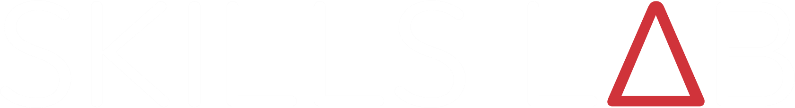 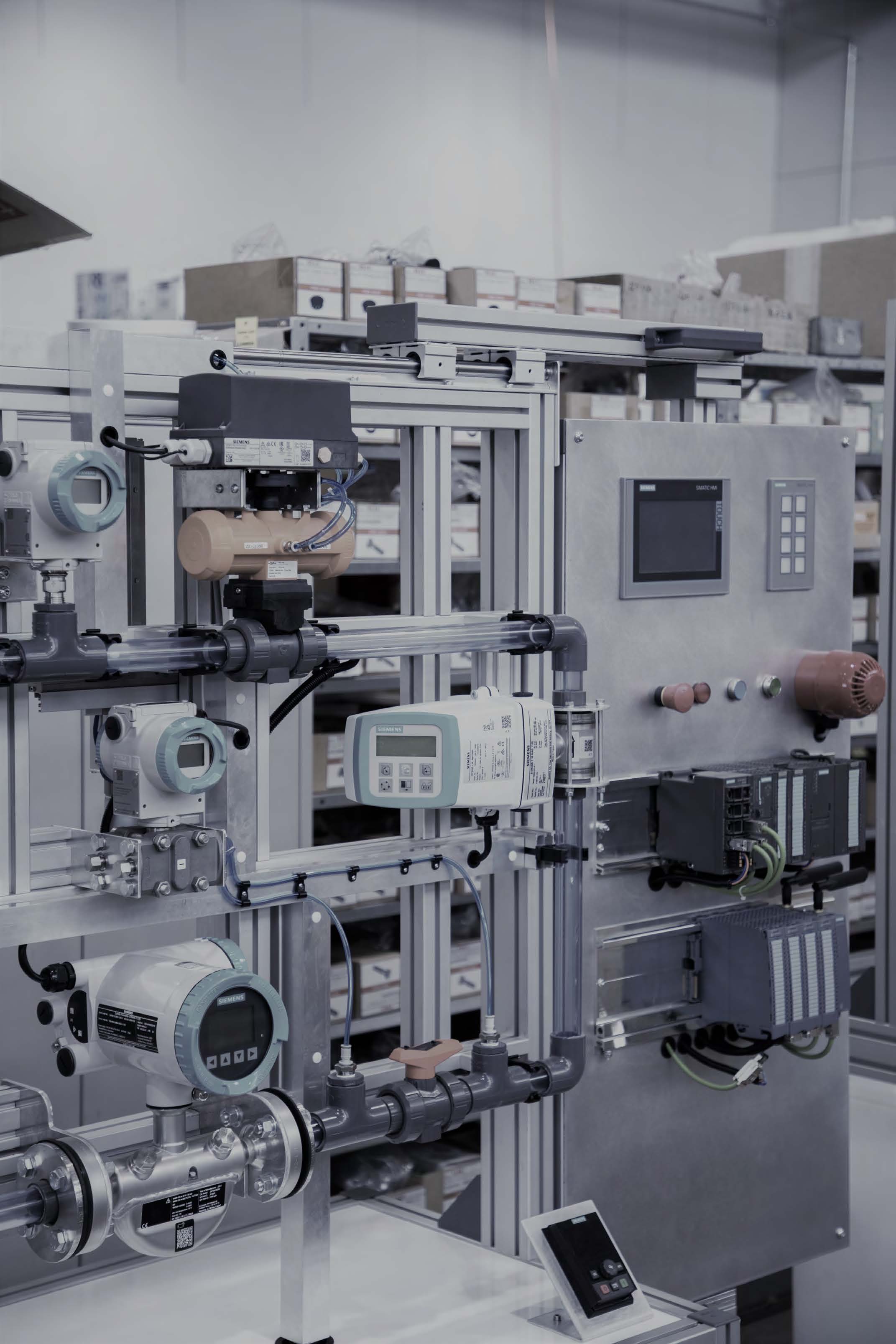 